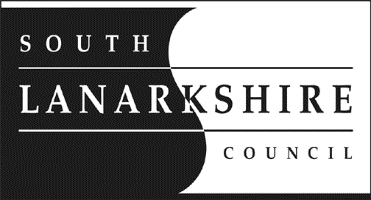 Education ResourcesExecutive Director Tony McDaidGillian Reid – Kirkton PrimaryDear Parent/Carer,Soft Start/Adverse weatherWe are now reflecting on our procedures for adverse weather.We will continue to have staff supervise our children in the playground from 8:50 am each day.  If the weather is adverse the class doors will open at the P4/5 entrance next to the school office.  We firmly believe it is good for all children to be out in the fresh air in the daylight to ensure good mental health every day.We remind you to ensure your child comes dressed appropriately for the winter months as they will be out playing most days.  The children will not be able to access the class areas until 9am each day.We will also communicate to you by the app or twitter with up-to-date details if the school must be closed due to adverse weather, so please check these before contacting the school.  This will be as soon as South Lanarkshire council acknowledges it is unsafe for the school to open.  The radio will also be a form of communication from SLC to communicate if schools close. The main path leading into the school office will be cleared of snow. The carpark will be closed in the event of a heavy snowfall and/or ice. I hope this supports your understanding of how we will proceed during the winter months.Kind regards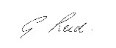 Ms Gillian ReidHead TeacherOur ref:GR/FWYour ref:If calling ask for:Ms ReidPhone:01555 772466Date:23 November 2021